Table HThe Periodic Table Of Elements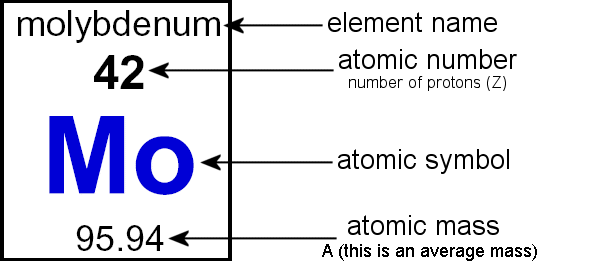 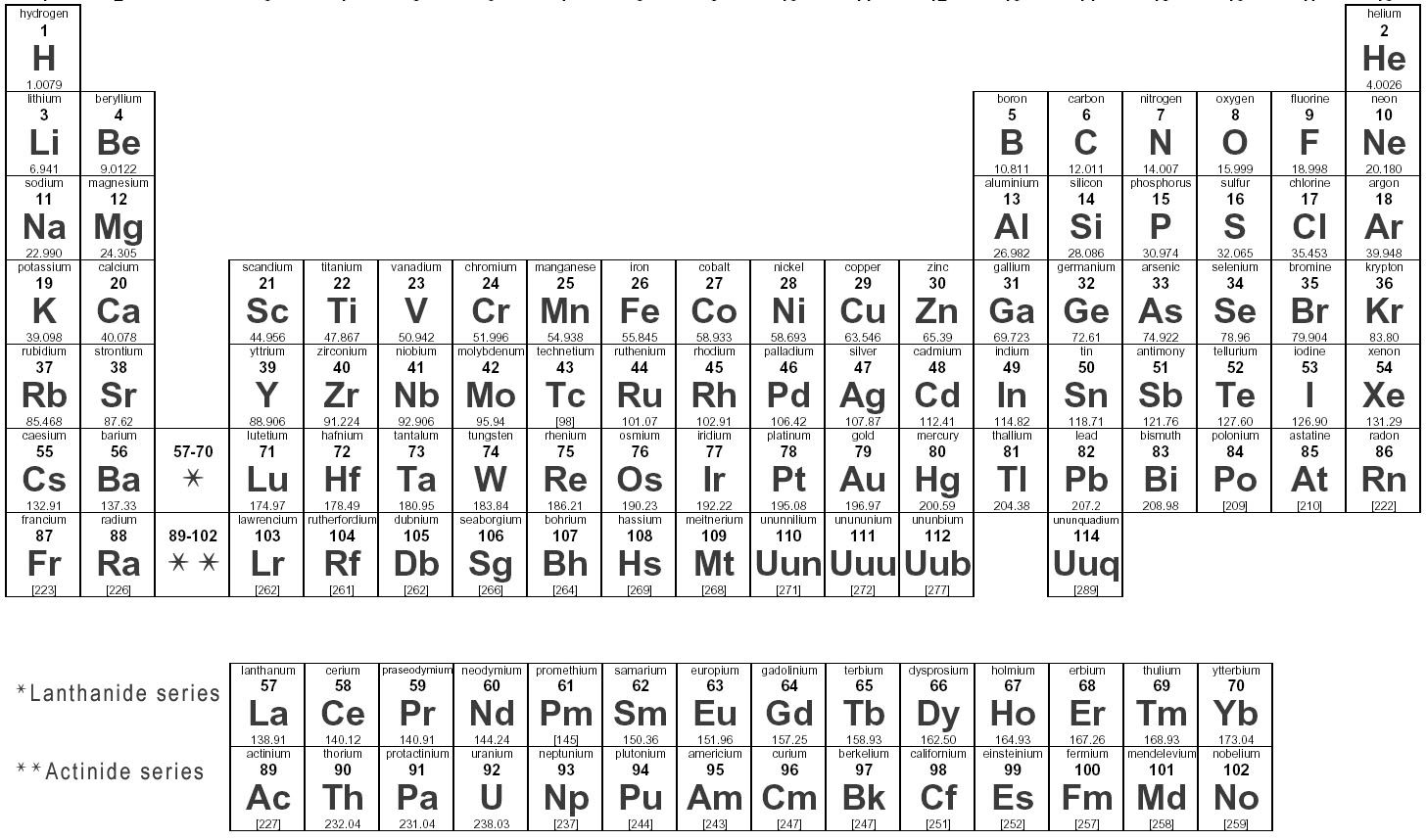 